FORMULÁR SŤAŽNOSTI 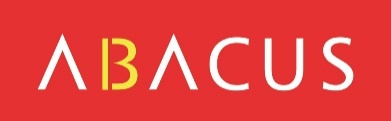 Zasielam nižšie uvedený tovar na reklamáciu a žiadam o vystavenie potvrdenia o uplatnení reklamácie, v ktorom bude uvedené, kedy som toto právo uplatnil, čo je obsahom reklamácie, aký spôsob vybavenia reklamácie požadujem, spolu s mojimi kontaktnými údajmi za účelom poskytnutia informácií o vybavení reklamácie.Tovar posielam na adresu:   	Abacus Electric, s.r.o.Oddelenie sťažností370 01 Planá 2Česká republikaDátum a podpis kupujúceho:  ................................      Meno a priezvisko:Adresa:E-mailová adresa:Telefón:Číslo bankového účtu:Typ a značka výrobku (napr. EVOLVEO EasyPhone EB)Sériové číslo tovaru:Číslo objednávky alebo faktúry:V prípade nákupu od iného predajcu priložte kópiu dokladu o kúpeDátum nákupu:Popis závad:Navrhovaný spôsob vybavovania sťažností: